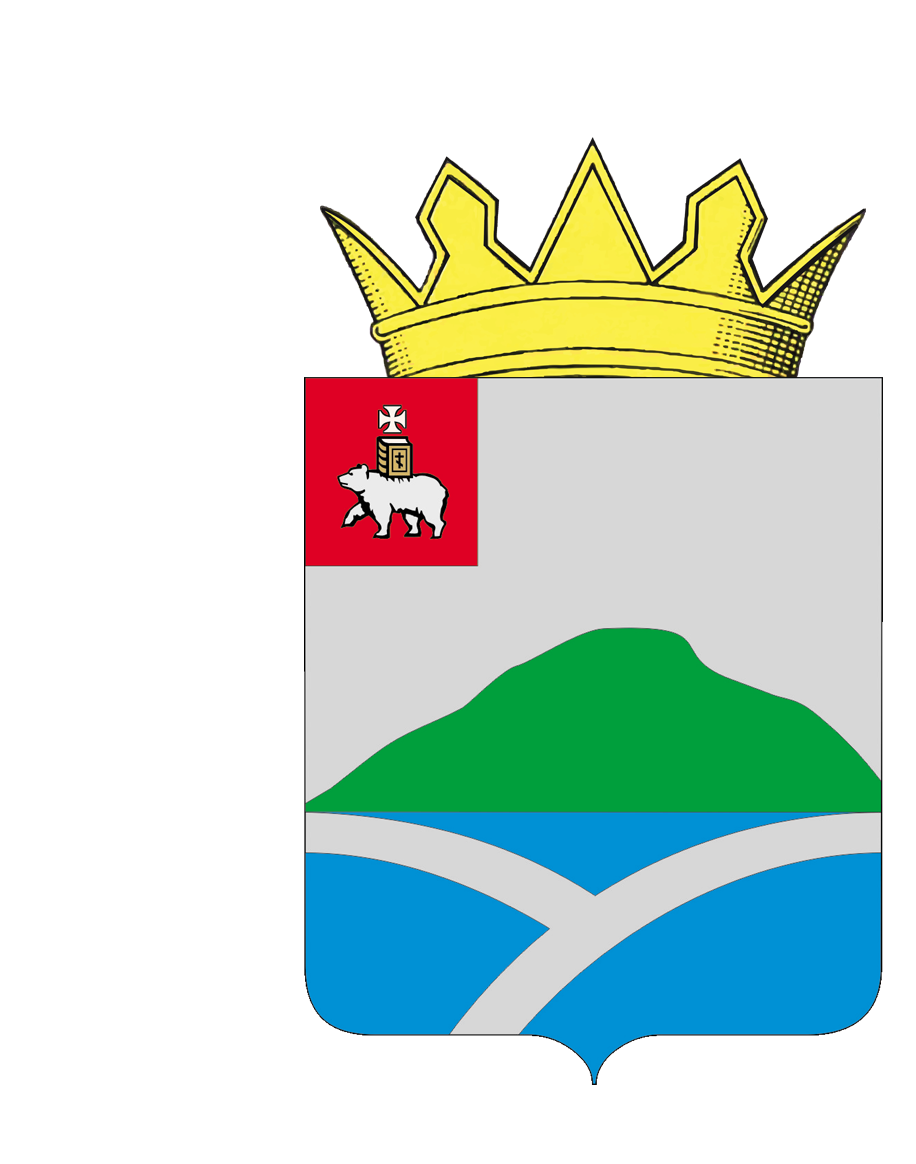 ДУМАУИНСКОГО  МУНИЦИПАЛЬНОГО ОКРУГА ПЕРМСКОГО КРАЯРЕШЕНИЕ	В соответствии с Федеральными законами от 06.10.2003 № 131-ФЗ «Об общих принципах организации местного самоуправления в Российской Федерации»,   от 07.02.2011 № 6-ФЗ «Об общих принципах организации и деятельности контрольно-счетных органов субъектов Российской Федерации и муниципальных образований» Дума Уинского муниципального округа РЕШАЕТ:1. Внести в Реестр должностей муниципальной службы Уинского муниципального округа Пермского края (далее – Реестр), утвержденный решением Думы Уинского муниципального округа Пермского края от 30.01.2020 № 61, следующие изменения:1.1. в разделе  «II. Перечень наименований должностей муниципальной службы в органах местного самоуправления Уинского муниципального округа Пермского края» в пункте 3  подпункты 1, 2 исключить. 2. Контроль за исполнением настоящего решения возложить на председателя Думы Уинского муниципального округа Пермского края.3. Настоящее решение вступает в силу со дня официального обнародования и подлежит опубликованию на официальном сайте администрации Уинского муниципального округа (www.uinsk.ru).4. Настоящее решение обнародовать на информационных стендах, указанных в решении Думы Уинского муниципального округа Пермского края от 26.03.2020 № 100 «Об определении мест для обнародования муниципальных правовых актов Уинского муниципального округа Пермского края».28.10.2021№273О внесении изменений в решение Думы Уинского муниципального округа Пермского края от 30.01.2020 № 61 «Об утверждении Реестра должностей муниципальной  службы Уинского муниципального округа Пермского края»Принято Думой Уинского муниципального округа 28 октября 2021 годаПредседатель Думы Уинскогомуниципального округаПермского краяГлава муниципального округа - глава администрации Уинского муниципального округа Пермского краяМ.И. БыкаризА.Н. Зелёнкин